بسمه تعالي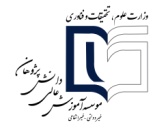 توجه: اين فرم با مساعدت و هدايت استاد راهنما تكميل شود.اين فرم بايستي به صورت تايپ شده  و با تكميل تمامي امضا هاي لازم به گروه تخصصي تحويل شود.فرم پيشنهاد موضوع سمیناردرخواست تایید موضوع سمینار كارشناسي ارشدیا دكتريعنوان تحقیق:فارسی :فارسی :Engilish :Engilish :1- اطلاعات مربوط به دانشجونام و نام خانوادگی:شماره دانشجویی:رشته تحصیلی:نیمسال ورود:  مهرماه           بهمن ماهسال و نیمسال اخذ:سال و نیمسال اخذ:آدرس پستی و شماره تلفن همراه:	                      نام و امضاء دانشجوآدرس پستی و شماره تلفن همراه:	                      نام و امضاء دانشجوآدرس پستی و شماره تلفن همراه:	                      نام و امضاء دانشجو2- اطلاعات مربوط به استاد راهنمانام:نام خانوادگی:تخصص اصلی:تخصص جنبی:آخرین مدرک تحصیلی دانشگاهي :رتبه دانشگاهی:سمتسنوات تدریس: کارشناسی ارشد :سنوات تدریس: کارشناسی ارشد :آدرس:آدرس:آدرس:تلفن تماس:امضاء :تلفن تماس:امضاء :تلفن تماس:امضاء :3- اطلاعات مربوط به استاد مشاورنام:نام خانوادگی:تخصص اصلی:تخصص جنبی:آخرین مدرک تحصیلی دانشگاهي :رتبه دانشگاهی:سمتسنوات تدریس  کارشناسی ارشد :آدرس:آدرس:آدرس:تلفن تماس:امضاء:تلفن تماس:امضاء:تلفن تماس:امضاء:4- استاد یا اساتید راهنمای دیگر و مشاور:نام و نام خانوادگی:                                                                                                           امضاءنام و نام خانوادگی:                                                                                                           امضاءنام و نام خانوادگی:                                                                                                          امضاءنام و نام خانوادگی:                                                                                                          امضاءنظر تخصصي گروه و نظر شورای تحصیلات تکمیلی :الف)نظر شورای تحصیلات تکمیلی:  موضوع سمینار دانشجو                                                        در تاريخ                                      در شورای تحصیلات تکمیلی موسسه مورد بررسي و تایید نهايي اعضا قرار گرفت.   موضوع سمینار دانشجو                                                        در تاريخ                                   در شورای تحصیلات تکمیلی موسسه مورد بررسي و تایید نهايي اعضا قرار نگرفت. دانشجو بايستي حداكثر تا 2 هفته آينده موضوع سمینار انتخابی دیگری را به گروه آموزشی معرفی نماید تا در جلسه بعدي مورد بررسي قرار گيرد. مسئوليت تاخير در این امر ، به عهده دانشجو خواهد بود.                                                                                                        گروه تخصصي :	                                             امضاءالف)نظر شورای تحصیلات تکمیلی:  موضوع سمینار دانشجو                                                        در تاريخ                                      در شورای تحصیلات تکمیلی موسسه مورد بررسي و تایید نهايي اعضا قرار گرفت.   موضوع سمینار دانشجو                                                        در تاريخ                                   در شورای تحصیلات تکمیلی موسسه مورد بررسي و تایید نهايي اعضا قرار نگرفت. دانشجو بايستي حداكثر تا 2 هفته آينده موضوع سمینار انتخابی دیگری را به گروه آموزشی معرفی نماید تا در جلسه بعدي مورد بررسي قرار گيرد. مسئوليت تاخير در این امر ، به عهده دانشجو خواهد بود.                                                                                                        گروه تخصصي :	                                             امضاء